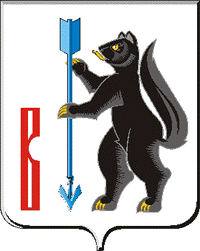  АДМИНИСТРАЦИЯ ГОРОДСКОГО ОКРУГА ВЕРХОТУРСКИЙП О С Т А Н О В Л Е Н И Еот 27.11.2019г. № 944г. ВерхотурьеО внесении изменений в  муниципальную  программу городского округа Верхотурский  «Развитие культуры в городском округе  Верхотурский до 2021 года»,  утвержденную постановлением Администрации городского округа Верхотурский от 11.11.2013г. № 998           В соответствии с Бюджетным кодексом Российской Федерации, Федеральным законом от 06 октября 2003 года № 131-ФЗ «Об общих принципах организации местного самоуправления в Российской Федерации»,  постановлением Администрации городского округа Верхотурский от 18.10.2013 № 907 «Об утверждении порядка формирования и реализации муниципальных программ городского округа Верхотурский», Решением  Думы городского округа Верхотурский  от 20 ноября 2019г.  № 22 «О внесении изменений в Решение Думы городского округа Верхотурский от 12 декабря 2018 года №78 «О бюджете городского округа Верхотурский на 2019 год и плановый период 2020 и 2021 годов», руководствуясь  Уставом городского округа Верхотурский,ПОСТАНОВЛЯЮ:В муниципальную  программу городского округа Верхотурский  «Развитие культуры в городском округе  Верхотурский до 2021 года», утвержденную постановлением Администрации городского округа Верхотурский от 11.11.2013г. № 998, внести следующие изменения:в паспорте муниципальной программы городского округа Верхотурский «Развитие культуры в городском округе Верхотурский до 2021 года» раздел «Объемы финансирования муниципальной программы (подпрограмм) по годам реализации, тыс. рублей»  изложить в следующей редакции:            2) План мероприятий по выполнению муниципальной программы городского округа Верхотурский «Развитие культуры в городском округе Верхотурский до 2021 года» изложить в новой редакции, в соответствии с приложением № 2 к настоящему постановлению.           2.Опубликовать настоящее постановление в информационном бюллетене «Верхотурская неделя» и разместить на официальном сайте городского округа Верхотурский.          3.Контроль исполнения настоящего постановления возложить на заместителя главы Администрации городского округа Верхотурский по социальным вопросам Бердникову Н.Ю.Главагородского округа Верхотурский                                                   А.Г. Лиханов«Объемы финансирования муниципальной программы (подпрограмм) по годам реализации, тыс. рублейВсего – 432 830,1 тыс. рублей,  в том числе:2014 год – 45 904,8 2015 год – 46 479,2 2016 год – 46 491,7 2017 год – 54 032,1 2018 год – 62 721,8 2019 год – 67 371,6 2020 год – 55 292,9 2021 год – 54 536,0 »;